USAJobs and Interviewing Tips for VeteransUpload a cover letter for every job you apply to. Include this statement “I wish to be considered under VEOA and am claiming a (fill in the blank)-point Veterans' Preference, since I was in the military from (list your years of service) and separated under honorable conditions. Thank you for your consideration. (Include the Veterans’ Preference sentence whether or not the USAJobs posting lists that there is Veterans’ Preference! Upload your DD 214 to USAJobs also.)Have a header on your resume, so every page notes your veteran’s preference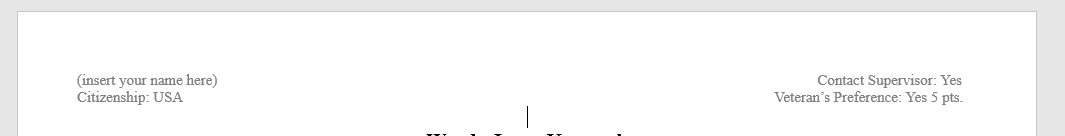 Include details in your resume. Put a chart near the top that summarizes your work experience, for example:Relevant Work ExperienceHave your resume in front of you during the interview. Read it if necessary. Don’t assume that they have your resume in front of them and have all the answers already. They are asking YOU questions and want YOU to give the answers.Answer every interview question with three answers, including details. When they ask for an example of when you _____, answer with all of the following:One example regarding the subject of outreach that you have done, give details of where and when, andOne example regarding the subject of programs that you have worked in, give details, summarize and read the chart above to them, andOne example regarding technical work that you have done, like designed __ grassed waterways or inspected __ manure storages during construction, give details of where, when, etc.Have one or two questions ready to ask the interviewer when they ask if you have any questions. Ask what is the typical workload or workday for the specific county you are applying for. Don’t ask about benefits, you can read all about government benefits on-line. If you didn’t get a job, call the interviewer and ask how you could improve. Ask them what you were lacking in your interview. Think of every interview as a learning experience. Keep applying for jobs, don’t give up!Summary of My Contracts Written for Farm Bill 2008Summary of My Contracts Written for Farm Bill 2008Summary of My Contracts Written for Farm Bill 2008Summary of My Contracts Written for Farm Bill 2008Summary of My Contracts Written for Farm Bill 2008Summary of My Contracts Written for Farm Bill 2008Summary of My Contracts Written for Farm Bill 2008Fiscal
YearCBWI Contract
QuantityCBWI Contract
Obligation
AmountEQIP Contract
QuantityEQIP Contract
Obligation
AmountRCPP Contract
QuantityRCPP Contract
Obligation
AmountCSP Contract
QuantityCSP Contract
Obligation
AmountALE Contract
QuantityALE Contract
Obligation
AmountFiscal Year Contract Quantity TotalFiscal Year Contract Obligation Amount Total20127$470,0805$95,48812$565,56820134$210,9684$284,3698$495,337Total11$681,0489$379,85720$1,060,905